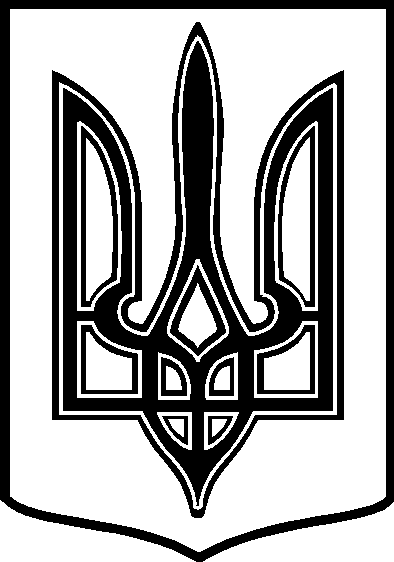 УКРАЇНАТАРТАЦЬКА  СІЛЬСЬКА  РАДАЧЕЧЕЛЬНИЦЬКОГО  РАЙОНУ   ВІННИЦЬКОЇ  ОБЛАСТІВИКОНАВЧИЙ   КОМІТЕТРІШЕННЯ № 626.02.2016 року                                                                                              Протокол № 2с.ТартакПро затвердження Заходів щодозбільшення надходжень до сільського бюджетута забезпечення економного та раціонального використання бюджетних коштів, посилення фінансово-бюджетної дисципліни в 2016 роціНа виконання постанови Кабінету Міністрів України від 01.03.2014р. №65 «Про економію бюджетних коштів та недопущення втрат бюджету», розпорядження Кабінету Міністрів України від 01.03.2014р. №156-р «Про заходи щодо збалансування місцевих бюджетів в 2014 році в процесі їх виконання», доручення голови обласної державної адміністрації від24.03.2014р. №01.01-11/1444 щодо забезпечення сталого економічного і соціального розвитку області відповідно до першочергових пріоритетних напрямків роботи обласної державної адміністрації на 100 днів діяльності, від 24.03.2014р. №№01.01-11/1465 щодо наповнення доходів та економного, раціонального й ефективного використання коштів місцевих бюджетів області , Плану заходів щодо забезпечення виконання доходів місцевих бюджетів області, економного та раціонального використання бюджетних коштів у 2014 році від 25.03.2014р. № 205/1, з метою збільшення надходженьдо сільського бюджету, забезпечення економного та раціонального використання бюджетних коштів, посилення фінансово-бюджетної дисципліни, керуючись п. 1 ч. «а» ст. 28, ст. 40, ч.1 ст. 52, ч. 6 ст. 59 Закону України «Про місцеве самоврядування в Україні»  виконком сільської ради  В И Р І Ш И В :1. Затвердити Заходи щодо збільшення надходжень до сільського бюджету  та забезпечення економного та раціонального використання бюджетних коштів, посилення фінансово-бюджетної дисципліни в 2016 році згідно з додатком  № 1  до рішення.2.  Керівника підвідомчих установ ,посадовим особам та працівникам  сільської  ради       забезпечити  виконання зазначених  Заходів 3.Контроль за виконанням даного рішення залишаю за собою.Сільський   голова :                                        В.В. Демченко 